Приложение № 3 к служебной записке о проведении закупкикритерии и Порядок оценки заявок на участие в КонкурсеОценка заявок производится в соответствии с Постановлением Правительства Российской Федерации от 28.11.2013 № 1085 «Об утверждении Правил оценки заявок, окончательных предложений участников закупки товаров, работ, услуг для обеспечения государственных и муниципальных нужд».Критерии оценки, величины значимости этих критериев. Порядок рассмотрения оценки: Оценка заявок по критерию «Цена контракта»Для расчета по критерию «цена контракта» применяется следующая формула:Количество баллов, присуждаемых по критерию оценки «цена контракта», определяется по формуле:в случае если > 0,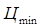 ,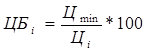 где:  – количество баллов по критерию оценки «цена контракта», присуждаемых i-й заявке;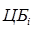 – минимальное предложение из предложений по критерию оценки, сделанных участниками закупки;– предложение участника закупки, заявка которого оценивается.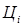 б) в случае если <0,,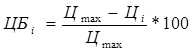 где:– количество баллов по критерию оценки «цена контракта», присуждаемых i-й заявке;– максимальное предложение из предложений по критерию, сделанных участниками закупки;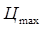 – предложение участника закупки, заявка которого оценивается.Для расчета рейтинга, присуждаемого i-й заявке по критерию «цена контракта», количество баллов, присвоенных i-й заявке по указанному критерию, умножается на соответствующий указанному критерию коэффициент значимости.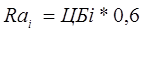 Rai - рейтинг, присуждаемый i-й заявке по критерию «цена контракта»2.1. Оценка заявок по критерию «квалификация участника закупки, в том числе наличие финансовых ресурсов, оборудования и других материальных ресурсов, принадлежащих на праве собственности или на ином законном основании, опыта оказания услуг, связанных с предметом контракта, и деловой репутации специалистов и иных работников определенного уровня квалификации».Величина значимости критерия –40 %Коэффициент значимости критерия оценки – 0,4При оценке по критерию «Квалификация участников закупки, в том числе наличие у них финансовых ресурсов, оборудования и других материальных ресурсов, принадлежащих им на праве собственности или на ином законном основании, опыта работы, связанного с предметом контракта, и деловой репутации, специалистов и иных работников определенного уровня квалификации» представленная участником закупки в составе заявки информация засчитывается только при условии ее документального подтверждения.2.1.1.  Опыт участника по успешному оказанию услуг (выполнению работ) сопоставимого характера. Оценивается общее количество государственных и муниципальных контрактов, каждый из которых одновременно соответствует следующим требованиям:1) дата заключения – не ранее 01 января 2016 г. и не позднее 31 октября 2021 г.;2) заказчик услуг (работ) – государственный и муниципальный заказчик, в соответствии с понятиями, указанными в части 1 статьи 3 Федерального закона от 05 апреля 2013 г. № 44-ФЗ «О контрактной системе в сфере закупок товаров, работ, услуг для обеспечения государственных и муниципальных нужд»;3) участник конкурса должен являться исполнителем (подрядчиком) по такому государственному контракту;4) информация о государственном или муниципальном контракте и его текст содержится в реестре контрактов, предусмотренном статьей 103 Федерального закона от 05 апреля 2013 г. № 44-ФЗ «О контрактной системе в сфере закупок товаров, работ, услуг для обеспечения государственных и муниципальных нужд» и размещенном в единой информационной системе в сфере закупок (далее – реестр контрактов);5) статус государственного контракта в реестре контрактов на дату подачи заявки участником конкурса – исполнение завершено (контракты со статусами: исполнение, исполнение прекращено и другими не учитываются при оценке. Отсутствие в реестре контрактов информации о неустойках (штрафах, пенях), начисленных исполнителю (подрядчику) по такому государственному контракту.6) Оценивается количество государственных и муниципальных контрактов, подтверждающих опыт участника по успешному оказанию услуг (выполнению работ) сопоставимого характера, т.е. опыт оказания услуг (выполнения работ) (по обеспечению информационно-разъяснительных мер среди населения и экспертного сообщества в средствах массовой информации.В целях оценки по показателю участник закупки должен представить Заказчику реестровые номера государственных контрактов из реестра контрактов, размещенном в единой информационной системе в сфере закупок; Непредставление участником закупки реестровых номеров государственных контрактов, отсутствие их в единой информационной системе, несоответствие таких государственных контрактов указанным требованиям влечет неприсвоение заявке баллов по данному показателю.Количество баллов, присуждаемых по указанному критерию (показателю), определяется по формуле:= КЗ х 100 х (bi/ bmax),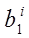 где:КЗ - коэффициент значимости показателя, КЗ = 0,3;bi - предложение участника закупки, заявка (предложение) которого оценивается;bmax - максимальное предложение из предложений по критерию (показателю) оценки, сделанных участниками закупки.2.1.2. Наличие сотрудников с высшим образованием, имеющих опыт работы в сфере журналистики не менее трех лет. Оценивается количество сотрудников с высшим образованием, имеющих опыт подготовки журналистских материалов не менее трех лет.  Подтверждается копиями дипломов с копиями приказов о приёме на работу, либо копиями всех страниц трудовых книжек, или копиями всех страниц гражданско-правовых договоров.Количество баллов, присуждаемых по указанному критерию (показателю) определяется по формуле:= КЗ х 100 х (bi/ bmax),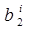 где:КЗ - коэффициент значимости показателя, КЗ = 0,3;bi - предложение участника закупки, заявка (предложение) которого оценивается;bmax - максимальное предложение из предложений по критерию (показателю) оценки, сделанных участниками закупки.2.1.3. Обеспеченность участника закупки материально-техническими ресурсами в части наличия у участника закупки собственных или арендованных производственных мощностей, технологического оборудования, специализированного программного обеспечения, радиовещательного комплекса: студии и аппаратной прямого эфира, студии аудио-производства.Оценивается наличие у участника закупки необходимого специализированного оборудования: компьютеров, профессиональное фото и видео оборудование, сканирующие устройства, программное обеспечение; аппаратуры для видеотрансляций в интернете, аудио оборудования для проведения конференций, необходимых для оказания услуг. Оценивается совокупное количество указанного оборудования. Подтверждается копиями свидетельств, сертификатов, лицензий на программные продукты, а также копиями документов, подтверждающих наличие на балансе участника закупки указанных материальных ресурсов или копиями документов, подтверждающих наличие материальных ресурсов на основании договора аренды, или иные документы (копии) предусмотренные Гражданским кодексом РФ (залог, лизинг и др.).В случае отсутствия копий указанных выше документов информация о специализированном оборудовании при оценке не учитываются.= КЗ х 100 х (bi/ bmax),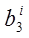 где:КЗ - коэффициент значимости показателя, КЗ = 0,2;bi - предложение участника закупки, заявка (предложение) которого оценивается;bmax - максимальное предложение из предложений по критерию (показателю) оценки, сделанных участниками закупки.2.1.4. Наличие вышедших публикаций в федеральных СМИ по социальной тематике, в том числе социального страхования.Оценивается совокупное количество уникальных публикаций участником закупки по социальной тематике и темам социального страхования, опубликованных в федеральных печатных и электронных СМИ (газеты, журналы, информационные агентства, ТВ сюжеты) за период с 1 января 2019 г. по 31 декабря 2020 г.  Подтверждается копиями всех страниц или скриншотов публикаций и ссылками на вышедшие ТВ сюжеты.Количество баллов, присуждаемых по указанному критерию (показателю) определяется по формуле:b4i = КЗ х 100 х (bi/ bmax), где:КЗ - коэффициент значимости показателя, КЗ = 0,2;bi - предложение участника закупки, заявка (предложение) которого оценивается;bmax - максимальное предложение из предложений по критерию (показателю) оценки, сделанных участниками закупки.Оценка критерия квалификация участника закупки, в том числе наличие финансовых ресурсов, оборудования и других материальных ресурсов, принадлежащих на праве собственности или на ином законном основании, опыта оказания услуг, связанных с предметом контракта, и деловой репутации, специалистов и иных работников определенного уровня квалификации, рассчитывается по сумме показателей, установленных в Документации конкурса, и рассчитывается по формуле:Rbi= (b1i+ b2i+ b3i+ b4i ) *0,4Rbi – рейтинг, присуждаемый i-ой заявке по критерию  «Квалификация участников закупки, в том числе наличие у них финансовых ресурсов, оборудования и других материальных ресурсов, принадлежащих им на праве собственности или на ином законном основании, опыта работы, связанного с предметом контракта, и деловой репутации, специалистов и иных работников определенного уровня квалификации»;b1i   – рейтинг, присуждаемый i-ой заявке по показателю «Опыт участника по успешному оказанию услуг (выполнению работ) сопоставимого характера»;b2i   – рейтинг, присуждаемый i-ой заявке по показателю «Наличие сотрудников с высшим образованием, имеющих опыт работы в сфере журналистики не менее трех лет»;b3i – рейтинг, присуждаемый i-ой заявке по показателю «Обеспеченность участника закупки материально-техническими ресурсами в части наличия у участника закупки собственных или арендованных производственных мощностей, технологического оборудования, специализированного программного обеспечения, радиовещательного комплекса: студии и аппаратной прямого эфира, студии аудио-производства»;b4i – рейтинг, присуждаемый i-ой заявке по показателю «Наличие вышедших публикаций в федеральных СМИ по социальной тематике, в том числе  социального страхования.»Расчет итогового рейтингаИтоговый рейтинг заявки вычисляется как сумма рейтингов по каждому критерию оценки заявки: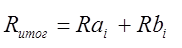 где  – итоговый рейтинг, присуждаемый i-й заявке;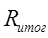   – рейтинг, присуждаемый i-ой заявке по критерию «цена контракта»;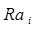 – рейтинг, присуждаемый i-ой заявке по критерию «квалификация участника закупки, в том числе наличие финансовых ресурсов, оборудования и других материальных ресурсов, принадлежащих на праве собственности или на ином законном основании, опыта оказания услуг, связанных с предметом контракта, и деловой репутации, специалистов и иных работников определенного уровня квалификации».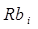 Рекомендуемая Форма 1Предложение о квалификации участников закупки, в том числе наличие у них финансовых ресурсов, оборудования и других материальных ресурсов, принадлежащих им на праве собственности или на ином законном основании, опыта работы, связанного с предметом контракта, и деловой репутации, специалистов и иных работников определенного уровня квалификацииТаблица 1. Опыт участника по успешному оказанию услуг сопоставимого характераТаблица 2. Наличие сотрудников с высшим образованием, имеющих опыт работы в сфере журналистики не менее трех летТаблица 3. Обеспеченность участника закупки материально-техническими ресурсами в части наличия у участника закупки собственных или арендованных производственных мощностей, технологического оборудования, специализированного программного обеспечения, необходимых для оказания услуг Таблица 4. Наличие вышедших публикаций в федеральных СМИ по социальной тематике, в том числе социального страхования.Критерии оценки заявок на участие в конкурсеСодержание критериев оценки заявок на участие в конкурсеЗначимость критериев на участие в конкурсе в процентахКоэффициент значимости критерия, показателяМаксимальные значения показателя, критерия в баллахОбозначение показателяСтоимостной критерий оценкиСтоимостной критерий оценкиСтоимостной критерий оценкиСтоимостной критерий оценкиСтоимостной критерий оценкиСтоимостной критерий оценкиЦена контракта Цена600,6100Rai2. Нестоимостной критерий оценки2. Нестоимостной критерий оценки2. Нестоимостной критерий оценки2. Нестоимостной критерий оценки2. Нестоимостной критерий оценки2. Нестоимостной критерий оценки2.1. Квалификация участников закупки, в том числе наличие у них финансовых ресурсов, оборудования и других материальных ресурсов, принадлежащих им на праве собственности или на ином законном основании, опыта работы, связанного с предметом контракта, и деловой репутации, специалистов и иных работников определенного уровня квалификации400,4100Rbi2.1. Квалификация участников закупки, в том числе наличие у них финансовых ресурсов, оборудования и других материальных ресурсов, принадлежащих им на праве собственности или на ином законном основании, опыта работы, связанного с предметом контракта, и деловой репутации, специалистов и иных работников определенного уровня квалификации2.1.1.  Опыт участника по успешному оказанию услуг (выполнению работ) сопоставимого характера.400,330b1i2.1. Квалификация участников закупки, в том числе наличие у них финансовых ресурсов, оборудования и других материальных ресурсов, принадлежащих им на праве собственности или на ином законном основании, опыта работы, связанного с предметом контракта, и деловой репутации, специалистов и иных работников определенного уровня квалификации2.1.2. Наличие сотрудников с высшим образованием, имеющих опыт работы в сфере журналистики не менее трех лет. 400,330b2i2.1. Квалификация участников закупки, в том числе наличие у них финансовых ресурсов, оборудования и других материальных ресурсов, принадлежащих им на праве собственности или на ином законном основании, опыта работы, связанного с предметом контракта, и деловой репутации, специалистов и иных работников определенного уровня квалификации2.1.3. Обеспеченность участника закупки материально-техническими ресурсами в части наличия у участника закупки собственных или арендованных производственных мощностей, технологического оборудования, компьютеров, аппаратуры для видеотрансляций в интернете, аудиооборудования для проведения конференций,400,220b3i2.1. Квалификация участников закупки, в том числе наличие у них финансовых ресурсов, оборудования и других материальных ресурсов, принадлежащих им на праве собственности или на ином законном основании, опыта работы, связанного с предметом контракта, и деловой репутации, специалистов и иных работников определенного уровня квалификации2.1.3. Обеспеченность участника закупки материально-техническими ресурсами в части наличия у участника закупки собственных или арендованных производственных мощностей, технологического оборудования, компьютеров, аппаратуры для видеотрансляций в интернете, аудиооборудования для проведения конференций,402.1. Квалификация участников закупки, в том числе наличие у них финансовых ресурсов, оборудования и других материальных ресурсов, принадлежащих им на праве собственности или на ином законном основании, опыта работы, связанного с предметом контракта, и деловой репутации, специалистов и иных работников определенного уровня квалификации2.1.4 Наличие вышедших публикаций в федеральных СМИ по социальной тематике, в том числе социального страхования 400,220b4iСовокупная значимость всех критериев в процентахСовокупная значимость всех критериев в процентах100100100100№ п/пНаименование работ/услугПериод выполнения работ (оказания услуг)Период выполнения работ (оказания услуг)Реестровый номер контракта в ЕИС/Номер и дата контракта № п/пНаименование работ/услугначалоокончаниеРеестровый номер контракта в ЕИС/Номер и дата контракта 12456…№п/пФамилия, имя, отчествоРеквизиты документа, подтверждающего факт трудовых отношенийРеквизиты документа, подтверждающего квалификацию1...№п/пНаименование специализированного оборудованияНаименование и реквизиты правоустанавливающего документа 1…№п/пНаименование федерального СМИТемаВид публикации1…